Publicado en Barcelona el 03/06/2020 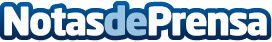 El sector de la moda se reinventa tras el COVID-19La crisis sanitaria que se está atravesando ha impactado de lleno en todos los sectores económicos de una manera muy negativa, pero, sin duda, uno de los que ha sufrido un estancamiento mayor por la paralización de la actividad comercial ha sido la industria de la moda. Ante este escenario, Uniko Models ha sabido descifrar los principales ejes sobre los que se sustenta la industria de la moda en este periodo de reinvención del sector tras la pandemiaDatos de contacto:Pablo651413739Nota de prensa publicada en: https://www.notasdeprensa.es/el-sector-de-la-moda-se-reinventa-tras-el Categorias: Fotografía Moda Sociedad Recursos humanos Consultoría http://www.notasdeprensa.es